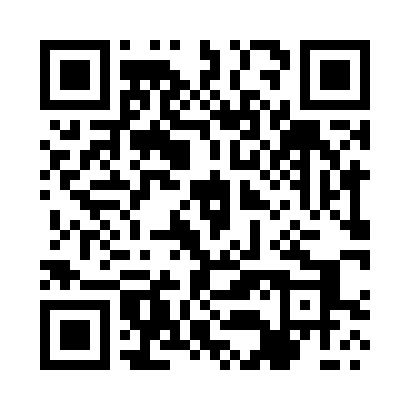 Prayer times for Stodolsko, PolandWed 1 May 2024 - Fri 31 May 2024High Latitude Method: Angle Based RulePrayer Calculation Method: Muslim World LeagueAsar Calculation Method: HanafiPrayer times provided by https://www.salahtimes.comDateDayFajrSunriseDhuhrAsrMaghribIsha1Wed2:505:2412:526:008:2110:442Thu2:465:2212:526:018:2310:473Fri2:425:2012:526:028:2410:514Sat2:395:1912:526:038:2610:545Sun2:385:1712:526:048:2810:586Mon2:375:1512:526:058:2910:587Tue2:375:1312:526:068:3110:598Wed2:365:1112:526:078:3311:009Thu2:355:1012:526:088:3411:0010Fri2:345:0812:526:098:3611:0111Sat2:345:0612:526:108:3811:0212Sun2:335:0512:526:118:3911:0213Mon2:325:0312:526:128:4111:0314Tue2:325:0212:526:138:4211:0415Wed2:315:0012:526:148:4411:0416Thu2:314:5912:526:158:4511:0517Fri2:304:5712:526:168:4711:0618Sat2:294:5612:526:168:4811:0619Sun2:294:5412:526:178:5011:0720Mon2:284:5312:526:188:5111:0821Tue2:284:5212:526:198:5311:0822Wed2:274:5012:526:208:5411:0923Thu2:274:4912:526:218:5611:1024Fri2:274:4812:526:218:5711:1025Sat2:264:4712:526:228:5811:1126Sun2:264:4612:526:238:5911:1227Mon2:254:4512:526:249:0111:1228Tue2:254:4412:536:249:0211:1329Wed2:254:4312:536:259:0311:1330Thu2:254:4212:536:269:0411:1431Fri2:244:4112:536:279:0611:15